Faith and His Faithfulness 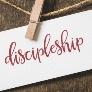 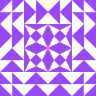 